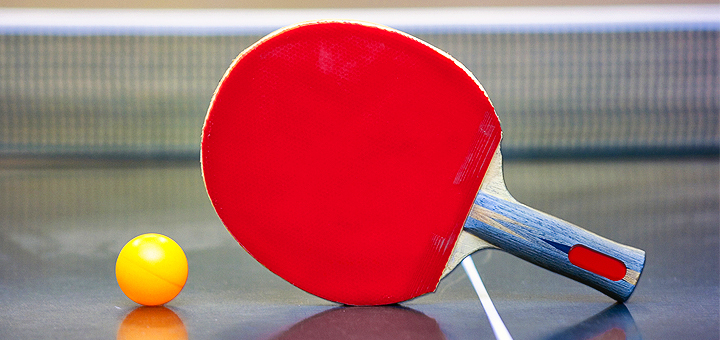 Поздравляем! Сегодня – 6 апреля "Всемирный день настольного тенниса!"Пусть занятия настольным теннисом приносят вам хорошее настроение, заряд бодрости и энергии.Желаем побед, благодарности и признания.Да здравствует "Всемирный день настольного тенниса"!